Проект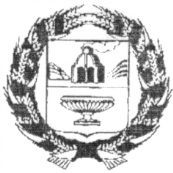 АДМИНИСТРАЦИЯ ЗАРИНСКОГО РАЙОНААЛТАЙСКОГО КРАЯП О С Т А Н О В Л Е Н И Ег. Заринск  __ .__ . 2022                                                                                                         № ____Об утверждении документов для организации и проведения открытого конкурса на право осуществления перевозок по муниципальным маршрутам регулярных перевозок автомобильным транспортом на территории муниципального образования Заринский район Алтайского краяВ соответствии с Федеральным законом от 13.07.2015 № 220-ФЗ 
«Об организации регулярных перевозок пассажиров и багажа автомобильным транспортом и городским наземным электрическим транспортом в Российской Федерации и о внесении изменений в отдельные законодательные акты Российской Федерации», законом Алтайского края от 05.05.2016 № 32-ЗС 
«Об организации транспортного обслуживания населения в Алтайском крае», Уставом муниципального образования Заринский район, Администрация районаП О С Т А Н О В Л Я Е Т:            1. Утвердить Положение о порядке и условиях проведения открытого конкурса на право осуществления перевозок по муниципальным маршрутам регулярных перевозок автомобильным транспортом на территории муниципального образования Заринский район Алтайского края (Приложение №1).            2. Утвердить состав комиссии по организации и проведению открытого конкурса на право осуществления перевозок по муниципальным маршрутам регулярных перевозок автомобильным транспортом на территории муниципального образования Заринский район Алтайского края (Приложение №2).           3. Утвердить Шкалу для оценки критериев при проведении оценки и сопоставления заявок на участие  в открытом конкурсе на право осуществления перевозок по муниципальным маршрутам регулярных перевозок автомобильным транспортом на территории муниципального образования Заринский район Алтайского края (Приложение №3).           4. Обнародовать данное постановление в информационно-телекоммуникационной сети «Интернет» на официальном сайте Администрации Заринского района Алтайского края zarinray.ru            5. Контроль исполнения настоящего приказа оставляю за собой.Глава района  				                                                   В.К. ТимирязевПриложение №1к постановлению Администрацииот __________2022г № _________Положение о порядке и условиях проведения открытого конкурса на право осуществления перевозок по муниципальным маршрутам регулярных перевозок автомобильным транспортом на территории муниципального образования Заринский район Алтайского края
1. Общие положения            Настоящее Положение о порядке и условиях проведения открытого конкурса на право осуществления перевозок по муниципальным маршрутам регулярных перевозок на территории муниципального образования Заринский район Алтайского края (далее - "Положение") разработано в соответствии с Федеральным законом от 13.07.2015 N 220-ФЗ "Об организации регулярных перевозок пассажиров и багажа автомобильным транспортом и городским наземным электрическим транспортом в Российской Федерации и о внесении изменений в отдельные законодательные акты Российской Федерации" (далее - "Федеральный закон"), законом Алтайского края от 05.05.2016 N 32-ЗС "Об организации транспортного обслуживания населения в Алтайском крае" и определяет порядок и условия проведения открытого конкурса на право осуществления регулярных пассажирских перевозок автомобильным транспортом на территории муниципального образования Заринский район Алтайского края (далее - "открытый конкурс").
            Предметом открытого конкурса является право на получение свидетельства об осуществлении перевозок по муниципальным маршрутам регулярных перевозок на территории муниципального образования Заринский район Алтайского края.
            По результатам открытого конкурса свидетельство об осуществлении перевозок по межмуниципальным маршрутам регулярных перевозок на территории Алтайского края (далее - "свидетельство") и карты маршрута регулярных перевозок (далее - "карты маршрута") выдаются на срок тридцать лет.
          Целью проведения открытого конкурса является отбор перевозчиков, обеспечивающих наиболее безопасные и качественные условия перевозки пассажиров и багажа автомобильным транспортом.
             Организатором проведения открытого конкурса является Министерство транспорта Алтайского края (далее - "организатор").


2. Организация проведения открытого конкурса              Открытый конкурс объявляется его организатором в сроки, установленные частью 3 статьи 21 Федерального закона от 13.07.2015 N 220-ФЗ "Об организации регулярных перевозок пассажиров и багажа автомобильным транспортом и городским наземным электрическим транспортом в Российской Федерации и о внесении изменений в отдельные законодательные акты Российской Федерации" (далее - "Федеральный закон")
          Организатор:
         -  разрабатывает и утверждает конкурсную документацию;
         -  размещает извещение о проведении открытого конкурса (далее - "извещение") и конкурсную документацию одновременно на своем официальном сайте в информационно-телекоммуникационной сети "Интернет" (далее - "официальный сайт") не менее чем за тридцать календарных дней до даты окончания подачи заявок, определенной конкурсной документацией;
         - принимает решение о внесении изменений в извещение, конкурсную документацию (за исключением предмета открытого конкурса) не позднее чем за пять календарных дней до даты окончания подачи заявок на участие в открытом конкурсе;- определяет место подачи заявок, дату и время окончания их приема;
- осуществляет прием и регистрацию конвертов с заявками;                 - признает открытый конкурс несостоявшимся в случаях, предусмотренных пунктом 12 настоящего Положения;                 - осуществляет иные функции организатора, связанные с проведением открытого. конкурса.
                    В извещении указываются следующие сведения:
                - наименование, место нахождения, почтовый адрес и адрес электронной почты, номер контактного телефона организатора;
                - предмет открытого конкурса;
                - срок, место и порядок предоставления конкурсной документации, официальный сайт, на котором она размещена;
                - место, дата и время вскрытия конвертов с заявками, а также место и дата рассмотрения таких заявок и подведения итогов открытого.          В течение трех рабочих дней со дня принятия решения о внесении изменений в извещение, конкурсную документацию соответствующие изменения размещаются организатором на официальном сайте. При этом срок подачи заявок должен быть продлен таким образом, чтобы со дня размещения изменений, внесенных в извещение, конкурсную документацию, до даты окончания подачи заявок этот срок составлял не менее чем двадцать календарных дней.
            Открытый конкурс признается несостоявшимся по каждому лоту отдельно в каждом случае если:
            - на участие в открытом конкурсе не было подано ни одной заявки;
            - по результатам рассмотрения заявок ни одна из них не соответствовала требованиям настоящего Положения и конкурсной документации;
            - только одна заявка на участие в открытом конкурсе была признана соответствующей требованиям конкурсной документации;
            - участник открытого конкурса, которому в соответствии с пунктом 45 настоящего Положения предоставлено право на получение свидетельств по предусмотренным конкурсной документацией маршрутам регулярных перевозок, отказался от права на получение хотя бы одного из свидетельств по данным маршрутам или не смог подтвердить наличие у него транспортных средств, предусмотренных его заявкой.
             Признание конкурса несостоявшимся оформляется постановлением организатора, который размещается на его официальном сайте в срок не позднее пяти рабочих дней, следующих за днем наступления обстоятельств, предусмотренных пунктом 12 настоящего Положения. В случае, если открытый конкурс признан не состоявшимся в связи с тем, что по окончании срока подачи заявок на участие в открытом конкурсе не подано ни одной такой заявки или по результатам рассмотрения заявок на участие в открытом конкурсе все такие заявки были признаны не соответствующими требованиям конкурсной документации, организатор открытого конкурса вправе принять решение о повторном проведении открытого конкурса или об отмене предусмотренного конкурсной документацией маршрута регулярных перевозок.
           В случае, если открытый конкурс признан не состоявшимся в соответствии с подпунктом 4 пункта 12 настоящего Положения, организатор открытого конкурса назначает повторное проведение открытого конкурса.


3. Конкурсная комиссия            Организатор принимает решение о создании конкурсной комиссии (далее - "комиссия") и утверждает ее состав. Состав комиссии включает в себя председателя комиссии, секретаря комиссии и других членов комиссии. Число членов комиссии должно быть не менее пяти человек. В состав комиссии помимо представителей организатора по согласованию могут быть включены представители федеральных и региональных органов исполнительной власти и иных организаций.
           Руководство комиссией осуществляет председатель, а в случае его отсутствия член комиссии из числа представителей организатора.
           Комиссия осуществляет:
           - вскрытие конвертов с заявками;
           - рассмотрение заявок, допуск к участию в открытом конкурсе, проверку достоверности и полноты сведений, содержащихся в документах, представленных участниками открытого конкурса, а также соответствия участников открытого конкурса требованиям, предусмотренным действующим законодательством, настоящим Положением и конкурсной документацией, в том числе путем запроса информации в федеральных и региональных органах исполнительной власти, организациях;
         - оценку и сопоставление заявок;
         - подведение итогов открытого конкурса;
         - определение победителя открытого конкурса;
         - составление протоколов заседаний комиссии, актов осмотра ранспортных средств.


4. Содержание и порядок подачи заявки              Заявка подается в срок и по форме, которые установлены конкурсной документацией. Заявка должна быть подписана участником открытого конкурса либо его представителем, полномочия которого подтверждены доверенностью, оформленной в соответствии с требованиями законодательства Российской Федерации. К заявке прилагаются:
              - опись документов, представляемых участником открытого конкурса с заявкой, по форме N 1, утвержденной конкурсной документацией;
              - копия договора простого товарищества в письменной форме (для участников договора простого товарищества);
              - выписка из реестра лицензий на осуществление деятельности по перевозке пассажиров автобусами либо копия лицензии (в случае если она была выдана до 01.01.2021);
               - копия документа, подтверждающего право собственности или иное законное основание владения транспортными средствами (свидетельство о регистрации транспортного средства, договор о пользовании транспортным средством на условиях лизинга, договор аренды транспортного средства и т.п.), либо копия документа о принятии обязательства подтвердить в сроки, определенные конкурсной документаций, наличие на праве собственности или на ином законном основании транспортных средств, предусмотренных заявкой на участие в открытом конкурсе, в случае предоставления права на получение свидетельства;
                - список транспортных средств по форме N 2, утвержденной конкурсной документацией;
                - копия одобрения типа транспортных средств (при наличии);
                 - копии действующих на момент подачи заявки документов, подтверждающих прохождение транспортными средствами технического осмотра.                 Участник открытого конкурса вправе приложить к заявке иные документы, подтверждающие наличие на заявленных транспортных средствах оборудования, указанного в списке транспортных средств по форме N 2 конкурсной документации (договор купли-продажи с описанием комплектации транспортных средств, договор на установку оборудования с актом выполненных работ, руководство по эксплуатации транспортного средства и т.д.);
                 - список водителей по форме N 3, утвержденной конкурсной документацией;
               - копии водительских удостоверений с разрешающей отметкой в графе "D";
               - копии трудовых книжек водителей, заверенные в соответствии с действующим законодательством (все страницы заверены подписью уполномоченного лица организации, индивидуального предпринимателя и печатью (при ее наличии), с указанием на последней странице "Работает по настоящее время") либо сведения о трудовой деятельности по форме СТД-ПФР, утвержденной приказом Министерства труда и социальной защиты Российской Федерацииот 20.01.2020 N 23н;
                - копия приказа о назначении ответственного за обеспечение безопасности дорожного движения;
                - копия трудовой книжки, заверенная в соответствии с действующим законодательством (все страницы заверены подписью уполномоченного лица организации, индивидуального предпринимателя и печатью (при ее наличии), с указанием на последней странице "Работает по настоящее время") либо сведения о трудовой деятельности по форме СТД-ПФР, утвержденной приказом Министерства труда и социальной защиты Российской Федерации от 20.01.2020 N 23н;
                - документы, подтверждающие соответствие лица, назначенного ответственным за обеспечение безопасности дорожного движения, требованиям, предусмотренным пунктами 15.3 - 15.4 Профессиональных и квалификационных требований, предъявляемых при осуществлении перевозок к работникам юридических лиц и индивидуальных предпринимателей, указанных в абзаце первом пункта 2 статьи 20 Федерального закона "О безопасности дорожного движения", утвержденных приказом Министерства транспорта Российской Федерации от 31.07.2020 N 282. В случае, если аттестация ответственного за обеспечение безопасности дорожного движения на право заниматься соответствующей деятельностью проводилась после 08.11.2017, к заявке прикладывается копия выписки из протокола заседания аттестационной комиссии либо копия страхового свидетельства обязательного пенсионного страхования или документ, подтверждающий регистрацию в системе индивидуального (персонифицированного) учета по форме, утвержденной постановлением Правления Пенсионного фонда Российской Федерации от 13.06.2019 N 335п;
             - копия документа, подтверждающего наличие контролера технического состояния автотранспортных средств (копия трудовой книжки, заверенная в соответствии с действующим законодательством (все страницы заверены подписью уполномоченного лица организации, индивидуального предпринимателя и печатью, при ее наличии, с указанием на последней странице "Работает по настоящее время") либо сведения о трудовой деятельности по форме СТД-ПФР, утвержденной приказом Министерства труда и социальной защиты Российской Федерации от 20.01.2020 N 23н);
              - документы, подтверждающие соответствие контролера технического состояния автотранспортных средств требованиям, предусмотренным пунктами 13.3 - 13.4 Профессиональных и квалификационных требований, предъявляемых при осуществлении перевозок к работникам юридических лиц и индивидуальных предпринимателей, указанных в абзаце первом пункта 2 статьи 20 Федерального закона "О безопасности дорожного движения", утвержденных приказом Министерства транспорта Российской Федерации от 31.07.2020 N 282;
              - список транспортных средств, находившихся в распоряжении участника открытого конкурса в течение года, предшествующего дате подачи заявки, в соответствии с формой N 4, утвержденной конкурсной документацией, с приложением копий документов, подтверждающих право собственности или иное законное право владения указанными транспортными средствами;
              - копия "Журнала учета дорожно-транспортных происшествий владельцами транспортных средств" по форме, утвержденной приказом Министерства транспорта Российской Федерации от 02.04.1996 N 22, ведение которого осуществляется в соответствии с Постановлением Правительства Российской Федерации от 19.09.2020 N 1502 "Об утверждении Правил учета дорожно-транспортных происшествий, об изменении и признании утратившими силу некоторых актов Правительства Российской Федерации", за период времени, равный году, предшествующему дате подачи заявки (для юридических лиц);
            - документ, подтверждающий отсутствие задолженности по обязательным платежам в бюджеты бюджетной системы Российской Федерации за последний завершенный отчетный период (справка об исполнении обязанности по уплате налогов, сборов, пеней, штрафов, процентов "КНД 1120101");
             - документы, подтверждающие опыт осуществления регулярных перевозок (сведения об исполненных государственных или муниципальных контрактах либо нотариально заверенные копии свидетельств об осуществлении перевозок по маршруту регулярных перевозок, заключенных с органами исполнительной власти субъектов Российской Федерации или органами местного самоуправления договоров, предусматривающих осуществление перевозок по маршрутам регулярных перевозок, или иных документов, предусмотренных нормативными правовыми актами субъектов Российской Федерации, муниципальными нормативными правовыми актами, а также "Сведения об опыте осуществления регулярных перевозок" по форме N 5, утвержденной конкурсной документацией.
В случае подачи заявки уполномоченным участником договора простого товарищества в отношении остальных участников договора простого товарищества, к заявке прикладываются документы, указанные в пункте 20 настоящего Положения, за исключением документов, предусмотренных в подпунктах 2 и 5 указанного пункта.
            Заявка с прилагаемыми документами принимается только в опечатанных двойных конвертах. На внешнем конверте участником открытого конкурса указываются наименование и адрес организатора, предмет открытого конкурса и номер лота, на участие в котором подается заявка, дата и время вскрытия конвертов. Если внешний конверт не опечатан или не оформлен в соответствии с требованиями настоящего Положения, организатор не несет ответственности за утерю документов или вскрытие конверта раньше срока. Заявка и прилагаемые к ней документы должны быть прошиты и пронумерованы (вместе с заявкой), скреплены печатью (при ее наличии), и подписаны участником открытого конкурса или уполномоченным им лицом.
            Организатор регистрирует поступившие конверты с заявками в журнале регистрации.
            Информация, содержащаяся в заявке и приложенных документах, может быть использована только для проведения открытого конкурса и не подлежит разглашению.
            По требованию участника открытого конкурса, подавшего заявку, организатор выдает расписку в ее получении по форме N 6, утвержденной конкурсной документацией. Заявка, полученная организатором по истечении срока подачи заявок, установленного конкурсной документацией, не принимается, не регистрируется и конкурсной комиссией не рассматривается.
            Участник открытого конкурса имеет право отозвать или изменить поданную им заявку до окончания срока подачи заявок путем представления организатору письменного заявления об отзыве данной заявки с одновременной подачей новой заявки в порядке, предусмотренном пунктами 19 - 23 настоящего Положения.
            Участник открытого конкурса, в отношении которого прекращено действие свидетельства по основаниям, предусмотренным пунктом 2, 7 или 8 части 1 статьи 29 Федерального закона, утрачивает право в течение одного года со дня прекращения действия свидетельства участвовать в открытом конкурсе.


5. Вскрытие конвертов с заявками на участие в открытом конкурсе            Вскрытие конвертов осуществляется комиссией в течение одного рабочего дня, дата которого указана в извещении. Участники открытого конкурса, подавшие заявки, или их представители вправе присутствовать при вскрытии конвертов. Наименование (для юридического лица), фамилия, имя, отчество (при наличии) (для индивидуального предпринимателя) каждого участника открытого конкурса, конверт с заявкой которого вскрывается, а также номер лота объявляются членом комиссии из числа представителей организатора и заносятся в протокол вскрытия конвертов с заявками.
            Протокол вскрытия конвертов с заявками составляется в день вскрытия конвертов, подписывается всеми присутствующими на заседании членами комиссии, содержит сведения об участниках открытого конкурса, подавших заявки. Протокол размещается на официальном сайте организатора в срок, не позднее одного рабочего дня, следующего за днем его подписания.


6. Рассмотрение заявок и допуск к участию в открытом конкурсе35. Комиссия в срок, установленный конкурсной документацией, но не более двадцати рабочих дней со дня вскрытия конвертов рассматривает участников открытого конкурса и заявки с приложенными документами на соответствие требованиям действующего законодательства, настоящего Положения и конкурсной документации.
      36. Основания отклонения заявок:
1) несоответствие участников открытого конкурса требованиям, установленным статьей 23 Федерального закона;
2) несоответствие заявки и приложенных документов требованиям действующего законодательства, настоящего Положения и конкурсной документации;
3) установление комиссией недостоверности сведений, содержащихся в заявке и (или) документах, представленных участником открытого конкурса;
4) отсутствие какого-либо документа или формы, предусмотренных настоящим Положением, конкурсной документацией;
5) установление обстоятельств, предусмотренных пунктом 29 настоящего Положения;
6) установление комиссией факта подачи одним участником открытого конкурса двух и более заявок в отношении одного и того же лота при условии, что поданные ранее заявки не отозваны.
 Протокол рассмотрения заявок составляется не позднее одного рабочего дня, следующего за днем заседания комиссии, подписывается всеми присутствующими на заседании членами комиссии и содержит сведения об участниках открытого конкурса, в отношении которых принято решение о допуске или об отказе в допуске к участию в открытом конкурсе с обоснованием такого решения. Протокол размещается на официальном сайте организатора в срок не позднее одного рабочего дня, следующего за днем его подписания. Организатором в срок не позднее одного рабочего дня, следующего за днем подписания протокола рассмотрения заявок, всем участникам открытого конкурса направляются уведомления о принятых комиссией решениях в порядке, предусмотренном конкурсной документацией.

7. Оценка и сопоставление заявок на участие в открытом конкурсе, подведение итогов открытого конкурса и определение его победителяКомиссия в срок не более десяти рабочих дней с даты подписания протокола рассмотрения заявок осуществляет оценку и сопоставление заявок участников открытого конкурса в соответствии с требованиями статьи 24 Федерального закона и шкалой для оценки критериев, по которым осуществляются оценка и сопоставление заявок участников открытого конкурса на право осуществления перевозок по муниципальным маршрутам регулярных перевозок на территории муниципального образования Заринский район Алтайского края, за исключением случаев, когда только одна заявка была признана соответствующей требованиям настоящего Положения, конкурсной документации.
           Каждой заявке присваивается порядковый номер в порядке уменьшения ее оценки. Заявке, получившей высшую оценку, присваивается первый номер  В случае если заявкам нескольких участников открытого конкурса присвоен первый номер, победителем открытого конкурса признается тот участник открытого конкурса, заявка которого получила высшую оценку по сумме критериев, указанных в пунктах 1 и 2 части 3 статьи 24 Федерального закона. Если высшую оценку по сумме указанных критериев получили несколько этих заявок, победителем открытого конкурса признается тот участник открытого конкурса, заявке которого соответствует лучшее значение критерия, указанного в пункте 4 части 3 статьи 24 Федерального закона, а при отсутствии такого участника - участник открытого конкурса, заявке которого соответствует лучшее значение критерия, указанного в пункте 3 части 3 статьи 24 Федерального закона.
         Протокол оценки и сопоставления заявок составляется не позднее одного рабочего дня, следующего за днем заседания комиссии, подписывается всеми присутствующими на заседании членами комиссии и содержит сведения о количестве баллов, набранных каждым участником открытого конкурса. Протокол размещается на официальном сайте организатора в срок не позднее одного рабочего дня, следующего за днем его подписания.
          Победителю открытого конкурса организатором в срок не позднее одного рабочего дня, следующего за днем подписания протокола оценки и сопоставления заявок, направляется уведомление о предоставлении транспортных средств на осмотр в срок, установленный конкурсной документацией, в целях подтверждения наличия на праве собственности или ином законном основании транспортных средств, предусмотренных его заявкой. В случае, если только одна заявка была признана соответствующей требованиям конкурсной документации, уведомление о предоставлении транспортных средств на осмотр в срок, установленный конкурсной документацией, направляется участнику открытого конкурса, подавшему такую заявку, в срок не позднее одного рабочего дня, следующего за днем подписания протокола рассмотрения заявок.  На момент осмотра транспортных средств участником открытого конкурса (в том числе признанного победителем открытого конкурса) членам комиссии предъявляются оригиналы документов о праве собственности или ином законном основании транспортных средств. Копии указанных документов передаются членам комиссии для приобщения к акту осмотра транспортных средств.
          Сведения о предоставляемых на осмотр транспортных средствах должны быть включены участником открытого конкурса (лицензиатом) в реестр лицензий на лицензируемую деятельность. Осмотр транспортных средств проводится на территории Алтайского края не менее чем тремя членами комиссии.
          Результаты осмотра оформляются актом осмотра транспортных средств, который подписывают члены комиссии, проводившие данный осмотр, и участник открытого конкурса (уполномоченное им лицо), предоставивший транспортные средства на осмотр. Акт осмотра составляется в двух экземплярах, один из которых вручается участнику открытого конкурса.
     В отношении участника открытого конкурса (в том числе признанного победителем открытого конкурса) составляется акт осмотра транспортных средств:
            - о фактическом соответствии транспортных средств, указанных в заявке, в случае подтверждения наличия транспортных средств, предусмотренных его заявкой;     - о фактическом несоответствии транспортных средств, указанных в заявке, в случае не подтверждения наличия транспортных средств, предусмотренных его заявкой.
          В случае если победитель открытого конкурса отказался от права на получение хотя бы одного свидетельства по предусмотренным конкурсной документацией маршрутам регулярных перевозок или не смог подтвердить наличие транспортных средств, предусмотренных его заявкой, право на получение свидетельств по данным маршрутам предоставляется участнику открытого конкурса, заявке которого присвоен второй номер.
         В срок, не позднее 3 рабочих дней со дня наступления обстоятельств, указанных в пункте 45 настоящего Положения, организатор направляет участнику открытого конкурса, заявке которого присвоен второй номер, уведомление о предоставлении транспортных средств на осмотр в срок и порядке, установленные конкурсной документацией, в целях подтверждения наличия на праве собственности или ином законном основании транспортных средств, предусмотренных его заявкой.

8. Выдача свидетельства и карт маршрута по результатам проведения открытого конкурса Свидетельство и карты маршрута выдаются организатором в течение десяти календарных дней со дня подтверждения участником открытого конкурса наличия у него транспортных средств, предусмотренных его заявкой (даты составления акта осмотра транспортных средств о фактическом соответствии транспортных средств, указанных в заявке).В случае если участник открытого конкурса (в том числе признанный победителем открытого конкурса) в срок, указанный в пункте 47 настоящего Положения, не получил хотя бы одно свидетельство по предусмотренным конкурсной документацией маршрутам регулярных перевозок по причинам, не зависящим от организатора, считается, что он отказался от права на получение свидетельства по данным маршрутам.
         Участник открытого конкурса, которому свидетельство выдано по результатам открытого конкурса, обязан приступить к осуществлению регулярных перевозок по данному межмуниципальному маршруту не позднее чем через девяносто дней со дня утверждения результатов открытого конкурса и не ранее окончания срока действия последнего из ранее выданных свидетельств по данному межмуниципальному маршруту.
9. Иные положенияСпоры о признании результатов открытого конкурса недействительными рассматриваются в установленном действующим законодательством порядке.Приложение №2к постановлению Администрацииот __________2022г № _________СОСТАВкомиссии по организации и проведению открытого конкурса на право осуществления регулярных пассажирских перевозок по муниципальным маршрутам автомобильным транспортом на территории муниципального образования Заринский район Алтайского края Председатель комиссииА.И. Светлаков                                          - заместитель главы района, председатель                                                    комитета по сельскому хозяйству                                                                    Администрации Заринского районаЗаместитель председателяД. В. Коваленко                                          - председатель комитета строительства и                                                                                            жилищно-коммунального хозяйства                                                                                              Администрации Заринского района            ЧЛЕНЫ КОМИССИИ:А.В. Каркавин                                           - заместитель председателя комитета                                                                                                 строительства и жилищно-коммунального                                                                                           хозяйства Администрации Заринского                                                                    районаЛ. В. Санкина                                            - начальник отдела по управлению                                                                               имуществом и земельным отношениям                                                                    Администрации Заринского                                                                    районаЮ.М. Савостин                                         - государственный инспектор УГАДН по                                                Алтайскому краю и Республики 	                                  Алтай (по согласованию)Приложение №3к постановлению Администрации                                                                                   от __________2022г № ________
ШКАЛА для оценки критериев при проведении оценки и сопоставления заявок на участие в открытом конкурсе на право получения свидетельств об осуществлении пассажирских перевозок по муниципальным маршрутам регулярных перевозок автомобильным транспортом на территории муниципального образования Заринский район Алтайского края.N критерияКритерийОценка (баллы)1231Количество дорожно-транспортных происшествий, повлекших за собой человеческие жертвы или причинение вреда здоровью граждан и произошедших по вине юридического лица, индивидуального предпринимателя, участников договора простого товарищества или их работников в течение года, предшествующего дате размещения извещения о проведении открытого конкурса на официальном сайте организатора открытого конкурса в информационно-телекоммуникационной сети "Интернет", в расчете на среднее количество транспортных средств, предусмотренных договорами обязательного страхования гражданской ответственности юридического лица, индивидуального предпринимателя, участников договора простого товарищества за причинение вреда жизни, здоровью, имуществу пассажиров, действовавшими в течение года, предшествующего дате размещения извещения (значение критерия рассчитывается по формуле K = D / A, где D - количество дорожно-транспортных происшествий, повлекших за собой человеческие жертвы или причинение вреда здоровью граждан и произошедших по вине юридического лица, индивидуального предпринимателя, участников договора простого товарищества или их работников в течение года, предшествующего дате размещения извещения о проведении открытого конкурса на официальном сайте организатора открытого конкурса в информационно-телекоммуникационной сети "Интернет", A - среднее количество транспортных средств, имевшихся в распоряжении юридического лица, индивидуального предпринимателя или участников договора простого товарищества в течение года, предшествующего дате размещения извещения о проведении открытого конкурса на официальном сайте организатора открытого конкурса в информационно-телекоммуникационной сети "Интернет"):
K > 10K = 1+ 2,5K = от 0,51 до 0,99+ 5K = от 0,01 до 0,50+ 7,5K = 0+ 102Опыт осуществления регулярных перевозок юридическим лицом, индивидуальным предпринимателем или участниками договора простого товарищества, который подтвержден сведениями об исполненных государственных или муниципальных контрактах либо нотариально заверенными копиями свидетельств об осуществлении перевозок по маршруту регулярных перевозок, заключенных с органами исполнительной власти субъектов Российской Федерации или органами местного самоуправления договоров, предусматривающих осуществление перевозок по маршрутам регулярных перевозок, или иных документов, предусмотренных нормативными правовыми актами субъектов Российской Федерации, муниципальными нормативными правовыми актами.
Данный критерий в отношении юридического лица или индивидуального предпринимателя исчисляется исходя из количества полных лет осуществления ими перевозок по маршрутам регулярных перевозок, а в отношении участников договора простого товарищества исходя из среднеарифметического количества полных лет осуществления перевозок по маршрутам регулярных перевозок каждым участником:
менее 1 года или без опыта работы0от 1 года до 4 лет (включительно)+ 2,5от 4 лет до 7 лет (включительно)+ 5от 7 лет до 10 лет (включительно)+ 7,5свыше 10 лет+ 103Влияющие на качество перевозок характеристики транспортных средств, предлагаемых юридическим лицом, индивидуальным предпринимателем или участниками договора простого товарищества для осуществления регулярных перевозок <*>:
экологический класс автобусов, выставляемых на маршрут
экологический класс 5 и выше
+ 5экологический класс 4
+ 4экологический класс 3 и ниже
+ 3наличие транспортных средств, оснащенных оборудованием для перевозок пассажиров с ограниченными возможностями передвижения
+ 2наличие в салоне транспортного средства системы кондиционирования воздуха
+ 4наличие в транспортном средстве багажных отделений, предусмотренных конструкцией транспортного средства (для междугородных маршрутов регулярных перевозок)
+ 1наличие в транспортном средстве аудио-, видеосистемы для пассажиров (для междугородных маршрутов регулярных перевозок)
+ 1количество посадочных мест в транспортном средстве (для междугородных маршрутов регулярных перевозок)
+ 0,15 (за 1 место для сидения)наличие в салоне транспортного средства электронного информационного табло (для пригородных маршрутов регулярных перевозок)
+ 1наличие системы контроля температуры воздуха в салоне
+ 1наличие оборудования для использования газомоторного топлива
+ 5наличие транспортных средств с низким полом (для пригородных маршрутов регулярных перевозок)
+ 2общая вместимость транспортного средства (для пригородных маршрутов регулярных перевозок):
+ 0,10 (за 1 место)4Максимальный срок эксплуатации транспортных средств, предлагаемых юридическим лицом, индивидуальным предпринимателем или участниками договора простого товарищества для осуществления регулярных перевозок в течение срока действия свидетельства об осуществлении перевозок по маршруту регулярных перевозок <*>:
использование транспортных средств, возраст которых не превышает 5 лет (включительно)
+ 15использование транспортных средств, возраст которых составляет от 5 до 10 лет (включительно)
+ 8использование транспортных средств, возраст которых превышает 10 лет
0